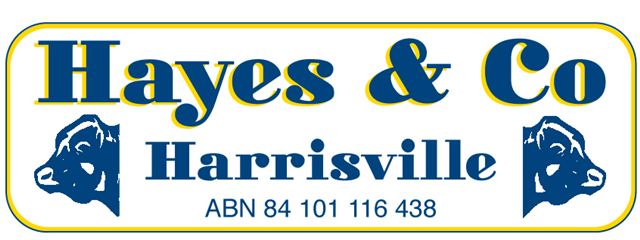 Market ReportMarket ReportMarket ReportSarina Store Cattle SaleSaturday 30th July 2016 Sarina Store Cattle SaleSaturday 30th July 2016 Sarina Store Cattle SaleSaturday 30th July 2016 Livestock Agent - Hayes & Co conducted the Sarina Store Cattle Sale Saturday 30th August.  A larger yarding of very good quality cattle sold firm to slightly dearer.Some of the highlights included:In the Steer section: Wayne Pate of Colston Park sold droughtmaster steers 30mths for $1300.  Allen and Karen Perry of Sarina sold brahman cross steers 24mths for $1100 also selling  charbray steers 8mths for $770.  Craig Ross of Bowen sold a line of grey brahman steers 15 -18mths with the top pen making $1100. Raoul Daniel of Sugarloaf sold droughtmaster steers 15mths for $1020.  Scott Miotto of Sarina sold brahman steers 15mths for $1020. Neil Cunningham of Eungella sold droughtmaster cross steers 18mths for $1000. Leon Laird of Pindi Pindi sold brahman steers 10mths for $800. Andrew Jorgensen of Proserpine sold droughtmaster steers 10mths for $800.  Robke Family of Donnybrook Grazing of Blue Mountain sold a line charbray/red brahman weaner steers with the top pen of charbray steers making $830 and the red brahman steers making $740. Thomas Anderson of Gargett sold droughtmater weaner steers for $700. George Fowler of Carmila sold brahman weaner steers for $680.  Gavin Linthwaite of Mt. Funnel Pastoral Co sold charbray weaner steers up to $725.  Jenny Morrison of Sarina Range sold droughtmaster weaner steers for $640.  Jason Borg of Koumala sold charbray weaner steers for $680.In the Heifer Section:  Peter Ross of Ilbilbie sold brangus heifers 10mths for $840. Kris Thomas of Blue Mountain sold brahman heifers 12mths for $780. Allen and Karen Perry sold charbray heifers 10mths for $740.  Dean Kane of Septimus sold grey brahman heifers 10mths for $710. Colin Baulch of Ilbilbie sold brahman cross weaner heifers to a top of $670.00. Peter Creber of Mackay sold simbrah weaner heifers for $660.00.  Brian Harding of Proserpine sold droughtmaster weaner heifers for $720.  Reg Maguire of Sarina sold a line of droughtmaster/brahman cross weaner heifers making up to $630. Thomas Anderson sold droughtmaster cross weaner heifers for $600.00.  Vellaroo Grazing Co of Yalboroo sold brangus cross weaner heifers for $575 Barry Mathews of Yalbaroo sold droughtmaster weaner heifers for $590.In the cow section: Neil Cunningham sold brahman cross cows up to $1320.  Brian Harding sold a droughtmaster cow and calf for $1050. Please note:  The next Hayes & Co Sarina Store Cattle Sale is on Sat 20th of Aug at 10 am.Livestock Agent - Hayes & Co conducted the Sarina Store Cattle Sale Saturday 30th August.  A larger yarding of very good quality cattle sold firm to slightly dearer.Some of the highlights included:In the Steer section: Wayne Pate of Colston Park sold droughtmaster steers 30mths for $1300.  Allen and Karen Perry of Sarina sold brahman cross steers 24mths for $1100 also selling  charbray steers 8mths for $770.  Craig Ross of Bowen sold a line of grey brahman steers 15 -18mths with the top pen making $1100. Raoul Daniel of Sugarloaf sold droughtmaster steers 15mths for $1020.  Scott Miotto of Sarina sold brahman steers 15mths for $1020. Neil Cunningham of Eungella sold droughtmaster cross steers 18mths for $1000. Leon Laird of Pindi Pindi sold brahman steers 10mths for $800. Andrew Jorgensen of Proserpine sold droughtmaster steers 10mths for $800.  Robke Family of Donnybrook Grazing of Blue Mountain sold a line charbray/red brahman weaner steers with the top pen of charbray steers making $830 and the red brahman steers making $740. Thomas Anderson of Gargett sold droughtmater weaner steers for $700. George Fowler of Carmila sold brahman weaner steers for $680.  Gavin Linthwaite of Mt. Funnel Pastoral Co sold charbray weaner steers up to $725.  Jenny Morrison of Sarina Range sold droughtmaster weaner steers for $640.  Jason Borg of Koumala sold charbray weaner steers for $680.In the Heifer Section:  Peter Ross of Ilbilbie sold brangus heifers 10mths for $840. Kris Thomas of Blue Mountain sold brahman heifers 12mths for $780. Allen and Karen Perry sold charbray heifers 10mths for $740.  Dean Kane of Septimus sold grey brahman heifers 10mths for $710. Colin Baulch of Ilbilbie sold brahman cross weaner heifers to a top of $670.00. Peter Creber of Mackay sold simbrah weaner heifers for $660.00.  Brian Harding of Proserpine sold droughtmaster weaner heifers for $720.  Reg Maguire of Sarina sold a line of droughtmaster/brahman cross weaner heifers making up to $630. Thomas Anderson sold droughtmaster cross weaner heifers for $600.00.  Vellaroo Grazing Co of Yalboroo sold brangus cross weaner heifers for $575 Barry Mathews of Yalbaroo sold droughtmaster weaner heifers for $590.In the cow section: Neil Cunningham sold brahman cross cows up to $1320.  Brian Harding sold a droughtmaster cow and calf for $1050. Please note:  The next Hayes & Co Sarina Store Cattle Sale is on Sat 20th of Aug at 10 am.Livestock Agent - Hayes & Co conducted the Sarina Store Cattle Sale Saturday 30th August.  A larger yarding of very good quality cattle sold firm to slightly dearer.Some of the highlights included:In the Steer section: Wayne Pate of Colston Park sold droughtmaster steers 30mths for $1300.  Allen and Karen Perry of Sarina sold brahman cross steers 24mths for $1100 also selling  charbray steers 8mths for $770.  Craig Ross of Bowen sold a line of grey brahman steers 15 -18mths with the top pen making $1100. Raoul Daniel of Sugarloaf sold droughtmaster steers 15mths for $1020.  Scott Miotto of Sarina sold brahman steers 15mths for $1020. Neil Cunningham of Eungella sold droughtmaster cross steers 18mths for $1000. Leon Laird of Pindi Pindi sold brahman steers 10mths for $800. Andrew Jorgensen of Proserpine sold droughtmaster steers 10mths for $800.  Robke Family of Donnybrook Grazing of Blue Mountain sold a line charbray/red brahman weaner steers with the top pen of charbray steers making $830 and the red brahman steers making $740. Thomas Anderson of Gargett sold droughtmater weaner steers for $700. George Fowler of Carmila sold brahman weaner steers for $680.  Gavin Linthwaite of Mt. Funnel Pastoral Co sold charbray weaner steers up to $725.  Jenny Morrison of Sarina Range sold droughtmaster weaner steers for $640.  Jason Borg of Koumala sold charbray weaner steers for $680.In the Heifer Section:  Peter Ross of Ilbilbie sold brangus heifers 10mths for $840. Kris Thomas of Blue Mountain sold brahman heifers 12mths for $780. Allen and Karen Perry sold charbray heifers 10mths for $740.  Dean Kane of Septimus sold grey brahman heifers 10mths for $710. Colin Baulch of Ilbilbie sold brahman cross weaner heifers to a top of $670.00. Peter Creber of Mackay sold simbrah weaner heifers for $660.00.  Brian Harding of Proserpine sold droughtmaster weaner heifers for $720.  Reg Maguire of Sarina sold a line of droughtmaster/brahman cross weaner heifers making up to $630. Thomas Anderson sold droughtmaster cross weaner heifers for $600.00.  Vellaroo Grazing Co of Yalboroo sold brangus cross weaner heifers for $575 Barry Mathews of Yalbaroo sold droughtmaster weaner heifers for $590.In the cow section: Neil Cunningham sold brahman cross cows up to $1320.  Brian Harding sold a droughtmaster cow and calf for $1050. Please note:  The next Hayes & Co Sarina Store Cattle Sale is on Sat 20th of Aug at 10 am.Peter Hayes	Eileen Falzon           Office0418 755 7320448 067 55407) 5463 8099     peter@hayesandco.com.ausarina@hayesandco.com.auadmin@hayesandco.com.auwww.hayesandco.com.auwww.hayesandco.com.auwww.hayesandco.com.au